Ecriture – 1 Repasse sur chaque lettre d’une couleur différente.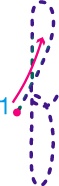 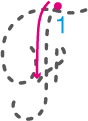 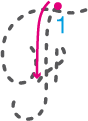  Repasse sur les lettres. Copie chaque modèle deux fois.facile  .          .Francfort  .          . Ecriture – 2 Copie chaque modèle deux fois.une feuille .               .mes affaires .               .Flora .               .François .               .Fanchon m’offre des fraises.               Ecriture – 1 Repasse sur chaque lettre d’une couleur différente. Repasse sur les lettres. Copie chaque modèle deux fois..          .                facile  .          .            FrancfortEcriture – 2 Copie chaque modèle deux fois..               .                 une feuille  .               .              mes affaires .               .                   Flora .               .                François Fanchon m’offre des fraises.              fffff FFFFFfffff FFFFF